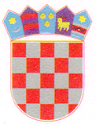 REPUBLIKA HRVATSKAOsječko-baranjska  županijaOpćina  ErnestinovoOpćinsko vijećeKLASA: 021-05/24-01/2URBROJ: 2158-19-01-24-3Ernestinovo,  20. ožujka 2024.ZAPISNIKsa 33. sjednice osmog saziva Općinskog vijeća Općine Ernestinovoodržane 20. ožujka 2024.godine sa početkom u 17.00 satiSjednica se održava u vijećnici Općine Ernestinovo, V. Nazora 64, 31215 Ernestinovo sa početkom u 17.00 sati. Sjednicu otvara predsjednik Općinskog vijeća Krunoslav Dragičević.Na početku sjednice predsjednik Krunoslav Dragičević obavlja prozivku vijećnika. Na sjednici su prisutni vijećnici:Krunoslav  Dragičević Damir Matković Šarika SukićTea PušeljićJulijana ŠuicaMirko MilasOstali prisutni:Deže Kelemen, zamjenik načelniceIvana Švast Mikolčević, pročelnica JUOEEva Vaci, administrativna tajnicaNakon prozivke predsjednik Vijeća Krunoslav Dragičević konstatira da je sjednici nazočno 6 vijećnika te se konstatira da vijeće može donositi pravovaljane odluke.Zatim predsjednik za zapisničara predlaže Evu Vaci, a za ovjerovitelje zapisnika Teu Pušeljić i Mirka Milas.ZAKLJUČAKPrijedlozi su jednoglasno prihvaćeni, sa 6 glasova za. Za zapisničara se određuje Eva Vaci, a za ovjerovitelje zapisnika Tea Pušeljić i Mirko Milas.Potom se prelazi na utvrđivanje dnevnog reda. Predsjednik za sjednicu predlaže sljedećiDnevni redUsvajanje zapisnika sa 32. sjednice Vijeća, Donošenje Odluke o otpisu nenaplativih i zastarjelih potraživanjaDonošenje Odluke o suglasnosti za provedbu ulaganja na području Općine Ernestinovo za projekt/operaciju: " Rekonstrukcija ceste u ulici Koče Popovića u Divošu"Donošenje Odluke o ukidanju Odluke o pristupanju Općine Ernestinovo PANNON EUROPEAN GROUPING OF TERRITORIAL COOPERATION LTD (PANNON EGTC)Izvješće o lokacijama i količinama odbačenog otpada te troškovima uklanjanja odbačenog otpada na području Općine Ernestinovo za 2023. godinuGodišnje izvješće o primjeni agrotehničkih mjera i mjera za održavanje  poljoprivrednih rudina za 2023. godinu  te  Godišnje izvješće o izvršenju Plana djelovanja Općine Ernestinovo u području prirodnih nepogoda za 2023. godinuPredsjednik Vijeća predlaže dopunu dnevnog reda točkom Donošenje Odluke o suglasnosti za prijavu projekta „Projekt uređenja i opremanja dječjeg igrališta“ Budući da nije bilo drugih prijedloga za dopunu, predsjednik daje dnevni red, sa dopunom na usvajanje.ZAKLJUČAKDnevni red se usvaja jednoglasno, sa 6 glasova za.TOČKA  1.	USVAJANJE ZAPISNIKA SA 32. SJEDNICE VIJEĆAPredsjednik Vijeća daje zapisnik sa  32. sjednice Vijeća na usvajanje. Budući da nije bilo primjedbi na zapisnik donesen jeZAKLJUČAKZapisnik sa 32. sjednice Vijeća je usvojen jednoglasno, sa 6 glasova za. TOČKA  2.	DONOŠENJE ODLUKE O OTPISU NENAPLATIVIH I ZASTARJELIH POTRAŽIVANJAUnatoč naporima Općine, ponekad je nemoguće naplatiti sva potraživanja koja vremenom odu u zastaru te ih je potrebno otpisati. Vijećnici su dobili prijedlog odluke koje je dano na usvajanje. ZAKLJUČAKOpćinsko vijeće Općine Ernestinovo donosi odluku o otpisu nenaplativih i zastarjelih potraživanja. Odluka je donesena jednoglasno, sa 6 glasova za. TOČKA  3.	DONOŠENJE ODLUKE O SUGLASNOSTI ZA PROVEDBU ULAGANJA NA PODRUČJU OPĆINE ERNESTINOVO ZA PROJEKT/OPERACIJU: " REKONSTRUKCIJA CESTE U ULICI KOČE POPOVIĆA U DIVOŠU" Vijećnici su u materijalima dobili prijedlog predmetne odluke te je odmah otvorena rasprava. Budući da  se nitko nije javio za riječ, prijedlog je dan na usvajanje. ZAKLJUČAKOpćinsko vijeće Općine Ernestinovo donosi Odluku o suglasnosti za provedbu ulaganja na području Općine Ernestinovo za projekt/operaciju: : " Rekonstrukcija ceste u ulici Koče Popovića u Divošu".Odluka je donesena jednoglasno, sa 6 glasova za. TOČKA  4.	DONOŠENJE ODLUKE O UKIDANJU ODLUKE O PRISTUPANJU OPĆINE ERNESTINOVO PANNON EUROPEAN GROUPING OF TERRITORIAL COOPERATION LTD (PANNON EGTC) Vijećnici su u materijalima dobili prijedlog predmetne odluke. Budući da nitko nije imao primjedbe, odluka je dana na usvajanje.ZAKLJUČAKOpćinsko vijeće Općine Ernestinovo donosi Odluku o ukidanju Odluke o pristupanju Općine Ernestinovo PANNON EUROPEAN GROUPING OF TERRITORIAL COOPERATION LTD (PANNON EGTC)Odluka je donesena jednoglasno, sa 6 glasova za.TOČKA  5.	IZVJEŠĆE O LOKACIJAMA I KOLIČINAMA ODBAČENOG OTPADA TE TROŠKOVIMA UKLANJANJA ODBAČENOG OTPADA NA PODRUČJU OPĆINE ERNESTINOVO ZA 2023. GODINU Vezano za Odluku o mjerama za sprječavanje nepropisno odbacivanja otpada te mjeramauklanjanja tog otpada, općinska načelnica podnosi vijeću  Izvješće o lokacijama i količinama odbačenog otpada te troškovima uklanjanja odbačenog otpada na području Općine Ernestinovo u 2023. godini.O Izvješću se ne glasuje.TOČKA  6.	GODIŠNJE IZVJEŠĆE O PRIMJENI AGROTEHNIČKIH MJERA I MJERA ZA ODRŽAVANJE  POLJOPRIVREDNIH RUDINA ZA 2023. GODINU  TE  GODIŠNJE IZVJEŠĆE O IZVRŠENJU PLANA DJELOVANJA OPĆINE ERNESTINOVO U PODRUČJU PRIRODNIH NEPOGODA ZA 2023. GODINUNačelnica podnosi Godišnje izvješće o primjeni agrotehničkih mjera i mjera za održavanje poljoprivrednih rudina kao i Godišnje izvješće o izvršenju Plana djelovanja Općine Ernestinovo u području prirodnih nepogoda za 2023. godinu. Predmetna izvješća je potrebito podnijeti svake godine do 31. ožujka tekuće godine. Izvješća načelnice su u prilogu.O Izvješćima se ne glasuje.TOČKA  7.	DONOŠENJE ODLUKE O SUGLASNOSTI ZA PRIJAVU PROJEKTA „PROJEKT UREĐENJA I OPREMANJA DJEČJEG IGRALIŠTA“ Vijećnici su u materijalima dobili prijedlog predmetne odluke te je odmah otvorena rasprava. Budući da  se nitko nije javio za riječ, prijedlog je dan na usvajanje. ZAKLJUČAKOpćinsko vijeće Općine Ernestinovo donosi Odluku o suglasnosti za prijavu projekta „Projekt uređenja i opremanja dječjeg igrališta“ Odluka je donesena jednoglasno, sa 6 glasova za. Budući da drugih primjedbi i prijedloga nije bilo, predsjednik Vijeća zaključuje sjednicu u 17:07 sati.Zapisničar:			Ovjerovitelji zapisnika:		Predsjednik VijećaEva Vaci			Tea Pušeljić				Krunoslav Dragičević				Mirko Milas